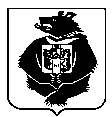 АДМИНИСТРАЦИЯСРЕДНЕУРГАЛЬСКОГО СЕЛЬСКОГО ПОСЕЛЕНИЯВерхнебуреинского муниципального районаХабаровского краяПОСТАНОВЛЕНИЕ  19.06.2018   №15С.Средний Ургал   	О внесении изменений и дополнений в Постановление № 14 от 23.03.2017 «О присвоении почтовых адресов жилым домам, помещениям (квартирам), расположенным  в с. Средний Ургал и п. Веселый» 	В соответствии со ст. 14 Жилищного кодекса Российской Федерации, с п.4 ч.1ст.5 Федерального закона от  № 443-ФЗ «О федеральной информационной адресной системе и о внесении изменений в Федеральный закон «Об общих принципах организации местного самоуправления в Российской Федерации», Федеральным Законом от  № 131-ФЗ «Об общих принципах организации местного самоуправления в Российской Федерации», Постановлением Правительства Российской Федерации от  № 1221 «Об утверждении Правил присвоения, изменения и аннулирования адресов», в связи с возникшей необходимостью упорядочения нумерации квартир, в многоквартирных домах, администрация Среднеургальского сельского поселения Верхнебуреинского муниципального района Хабаровского краяПОСТАНОВЛЯЕТ:	1. Внести изменения и дополнения в Постановление № 14 от «О присвоении почтовых адресов жилым домам, помещениям (квартирам), расположенным  в с. Средний Ургал и п. Веселый»,  на территории Среднеургальского сельского поселения Верхнебуреинского муниципального района Хабаровского края в Перечень.	- В п/п 12  дополнить п. Веселый ул. Веселая д.31 кв.1 Верхнебуреинского района Хабаровска.2.Контроль за исполнением настоящего постановления оставляю за собой.	3.Настоящее постановление вступает в силу со дня его официального опубликования.  И.о. главы поселения                                                     М.Н.Васильева                        